EVENT ALBUM FORMAT(PLEASE MAKE SEPARATE FILES FOR EACH SESSION)HMM College for WomenSESSION:   July 2020-June 2021DEPARTMENT: EducationCORRESPONDING PHOTOS WITH EVENT NAME: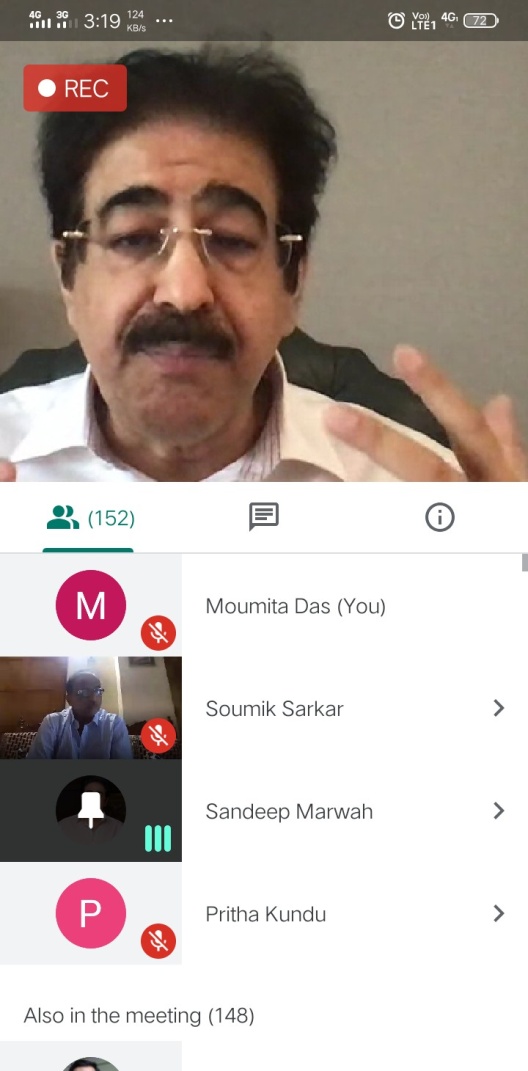 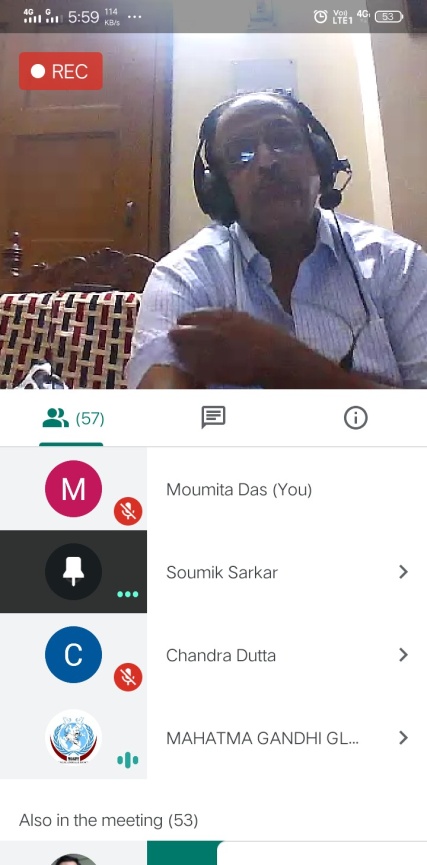 International Webinar on "Mahatma Gandhi's Philosophy on Education and Peace Building" (held on 17.07. 2020)EVENT NAMEDATENO.OF PARTICIPANTSDESCRIPTIONInternational Webinar on "Mahatma Gandhi's Philosophy on Education and Peace Building"17.07. 2020361Organized by Mahatma Gandhi Global Peace Forum in collaboration with Department of Education, Hiralal Mazumdar Memorial College For Women